General QuestionsA. Match "A" with "B":B. Answer the following:C-Choose the correct answer:Controlling WritingA. Reorder to make a correct sentence or question:1- lions     - ? -   Where  -  the -   are 2- snakes - . -  are – They B. Classifying months and seasons C. unscramble the words: 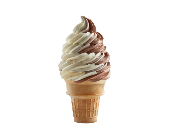 toh: ……                        cdol: ……… 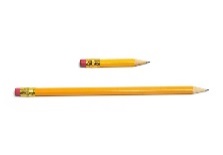 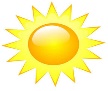 bgi: ………                     hstor: ………       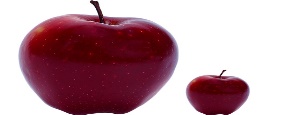 Reading Short Sentences: A.Read and match:  B.Choose  √    or  ×Grammar           A.Choose the correct answer:B.Write the correct answer: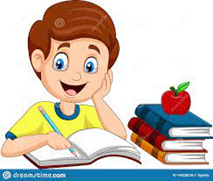 1. Is he playing?       ____________________________________________________________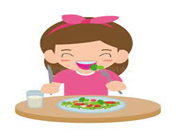 2. Is she eating?                    ___________________________________________________________	C.Complete:1.They  are  playing.       ……………  …………… playing?      Yes, ……………   ……………… 2. It  is  tasty.      ……………   …………… tasty?         No,  ……………  ……………D. Match :Vocabulary     A.Write the correct answer under each picture:tiger  –  book  –  cup – bus  –  rose - featherB.Match the picture with the words :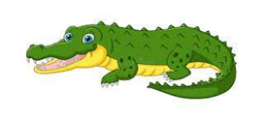 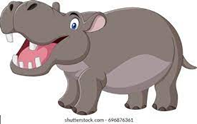 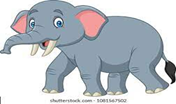 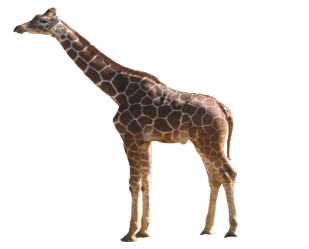 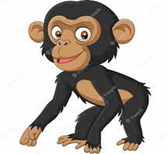 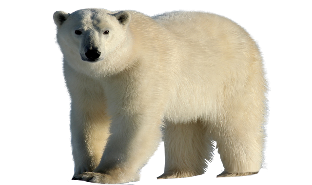 C.Write the opposite:D.Choose the correct answer:1- Elephants are _____________  ( big – small – long )2-  _____________ are white and black .(bear - zebras – snake )3- Hippos have big _____________   ( head- ear – mouth)4- Chimpanzees are _____________   ( scary – smart – strong)5- Elephants have _____________ ( arms – legs – trunk)Orthography A.Write ( sn- st– o-sh- fl- pl-oo-sl-u ) in the suitable blanks:B .Choose the correct answer :Done by: Zahra MohammedMore practice reordering : :   A. Reorder to make a correct sentence:1- is    - a -   beautiful  - ! -  It 2- friend - . -  my – This - , - Omar- is 3- go - . -  school – bus – I - by B. Reorder to make a correct Question :1- is     - ? -   Where  -  he2- this- What -  ? – animal - is 3- go - school -  you – How - ? – to – do \Done by: Zahra Mohammed "A""B""B"1.Is it cold or hot?   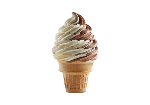 Nice to meet you, too.2.What's like ? 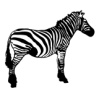 It is a lion.3.Nice to meet you Amal!I walk.4.What animal is this?It is cold .5.How do you go to school?It is black and white. It has stripes..6.Whose hat is this?They are big. They have trunks.7. What are they like?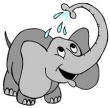 It is Sara's.8.Do you have apples?It is over there.9. Where is the snake?Yes, I have.10.Let's go to bed!It is yellow.Goodnight!1 How many seasons are there in the year ?………………………………………………………………………………………2- What is the opposite of (long)?                   ………………………………………………………………………………………3-How do you go to school?                     ………………………………………………………………………………………4-Good morning!………………………………………………………………………………………1.Good morning !1.Good morning !1.Good morning !1.Good morning !d. Good afternoon!c. Good bye!b. Good morning!a. Goodnight2.Where is he?2.Where is he?2.Where is he?2.Where is he?d. We're at homed. They're at homed. I'm at homed. He is  at home3. How do you go to school?3. How do you go to school?3. How do you go to school?3. How do you go to school?d. Turn right.d. Turn leftd. I walk.d. It is yellow.4.Where is the lion?4.Where is the lion?4.Where is the lion?4.Where is the lion?d. We are there.d. They are here.d. I'm here.d. It is here.…………………………………………………………………………………………………………………………………...............................................................................................................................................…………………………………………………………………………………………………………………………………...............................................................................................................................................Fall –March- Winter – January – February- Spring - July -AprilFall –March- Winter – January – February- Spring - July -AprilMonthsseasons1- The snake is long. 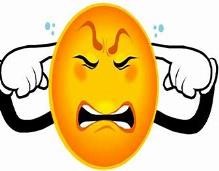 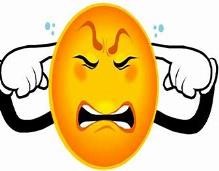 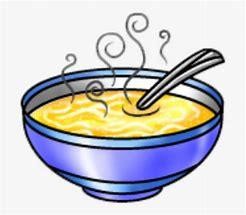 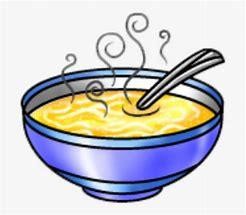 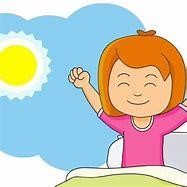 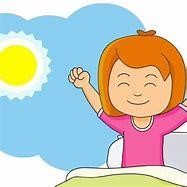 2- Look! It’s a beautiful flower.  3- It’s noisy. 4- Good morning.  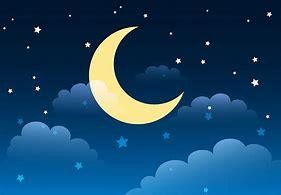 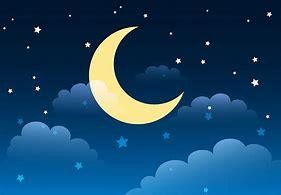 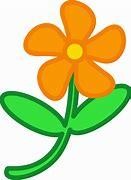 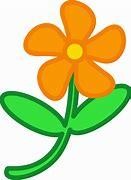 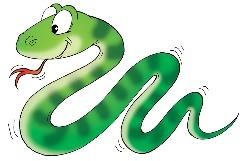 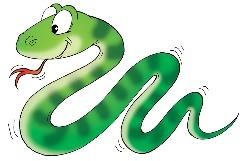 5- My soup is hot. 6- Good night. 7.It's ugly!1.Turn left.   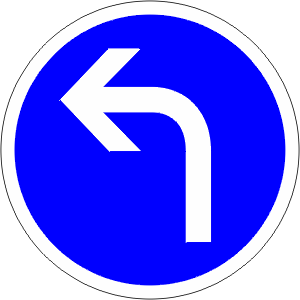 √×2.This is a motorbike. 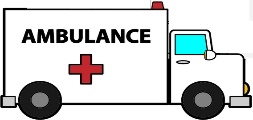 √×3.Apples are sour! 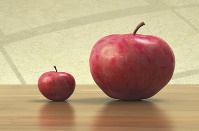 √×4. Elephants are big!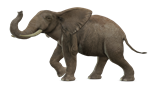 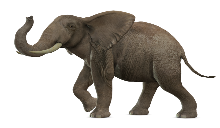 √×1- The sound of ( s) in mountains is like  ………1- The sound of ( s) in mountains is like  ………1- The sound of ( s) in mountains is like  ………1- The sound of ( s) in mountains is like  ………a./s/b./z/C./iz/d./is/2. The sound of ( s) in noses is like ………2. The sound of ( s) in noses is like ………2. The sound of ( s) in noses is like ………2. The sound of ( s) in noses is like ………a./s/b./z/C./iz/d./is/3. The sound of ( s) in cats is like ………3. The sound of ( s) in cats is like ………3. The sound of ( s) in cats is like ………3. The sound of ( s) in cats is like ………a./s/b./z/C./iz/d./is/4. Is he standing?4. Is he standing?4. Is he standing?4. Is he standing?a.Yes,she isn’t.b. No, They are.c.Yes,he is.d. No, we are.5. Snakes ______ long.5. Snakes ______ long.5. Snakes ______ long.5. Snakes ______ long.a. areb. amc. isd. it6.  I have apple  _____  banana.6.  I have apple  _____  banana.6.  I have apple  _____  banana.6.  I have apple  _____  banana.a. andb. butc. ord. no7. I have oranges ______ I don’t have cherries.7. I have oranges ______ I don’t have cherries.7. I have oranges ______ I don’t have cherries.7. I have oranges ______ I don’t have cherries.a. andb. butc. ord. no8. They ____  smart.8. They ____  smart.8. They ____  smart.8. They ____  smart.a. isb. amc. ared. it9. Whose hat is this ? 	 It's _______  9. Whose hat is this ? 	 It's _______  9. Whose hat is this ? 	 It's _______  9. Whose hat is this ? 	 It's _______  a. Ali'sb. Alic. alid. he10. They ______  trunks.10. They ______  trunks.10. They ______  trunks.10. They ______  trunks.a. hasb. havec. isd. am11. -	She ______  playing . 	 	 	 	 11. -	She ______  playing . 	 	 	 	 11. -	She ______  playing . 	 	 	 	 11. -	She ______  playing . 	 	 	 	 a. isb. amc. ared. I12. She has  a pen   ______  she doesn’t have a book.12. She has  a pen   ______  she doesn’t have a book.12. She has  a pen   ______  she doesn’t have a book.12. She has  a pen   ______  she doesn’t have a book.a. andb. butc. ord. noA B 1. Are  they  playing? ……… No, she isn’t. 2. Is  he  walking? ……… No,  they  aren’t. 3. Is   she  talking?   …….. Yes,  he  is.  4. Is it sweet?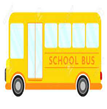 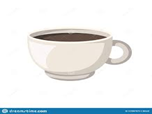 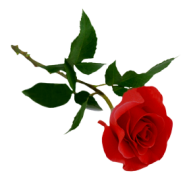 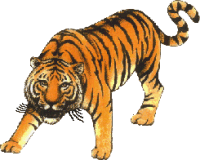 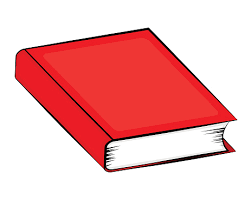 …………………………………………………………………………………………………………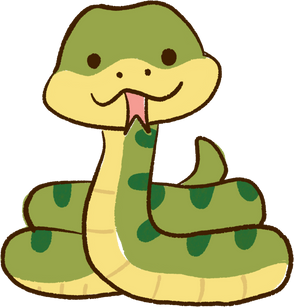 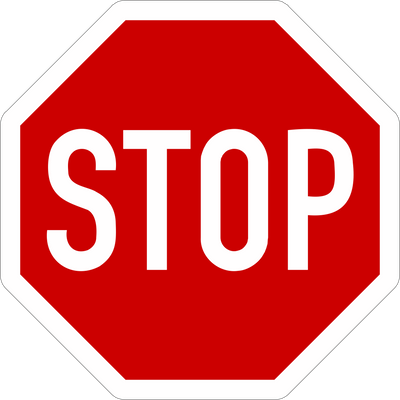 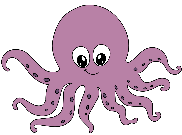 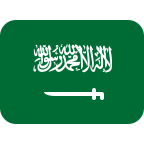 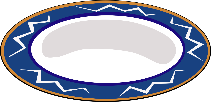 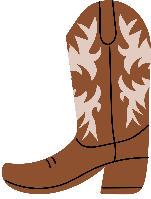 ....ake....op...ctopus....ag....ateb....t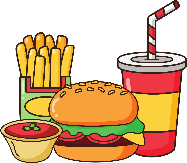 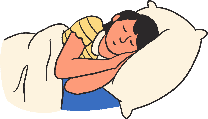 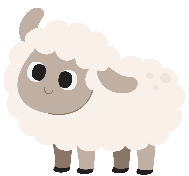 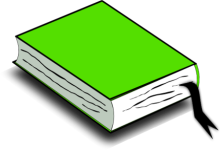 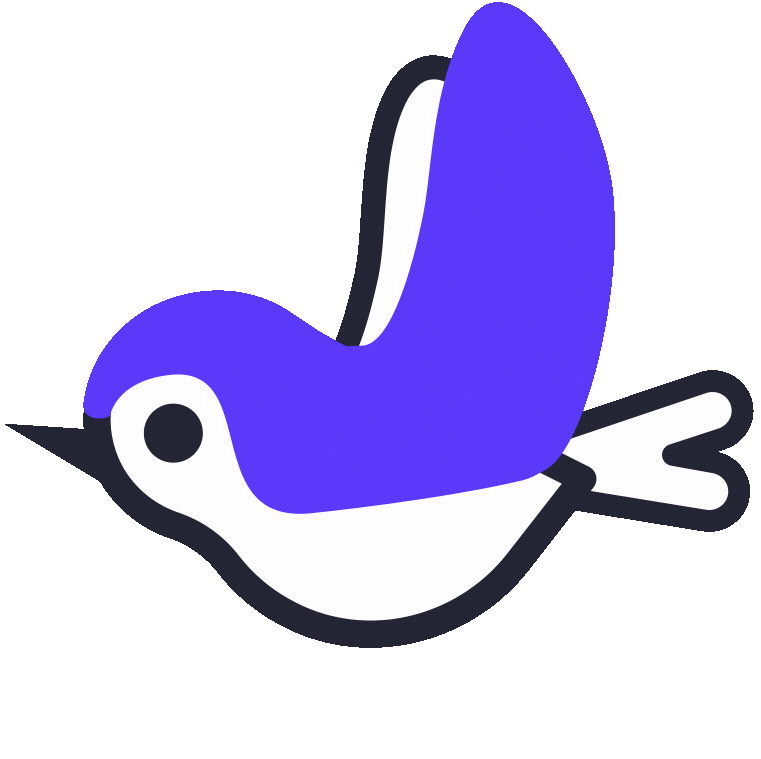 f....d....eep.....eepb....kb...s.....y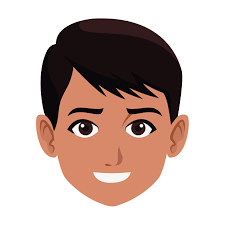 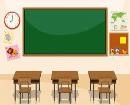 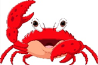 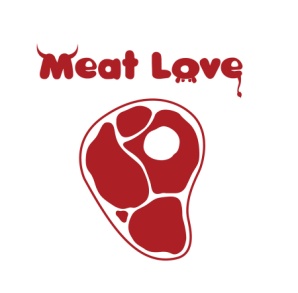 H _ adH _ adH _ adH _ ad _ ass _ ass _ ass _ ass _ ab _ ab _ ab _ abm _ _ tm _ _ tm _ _ tm _ _ teeaiochclglscrpbleaoeapli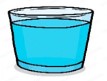 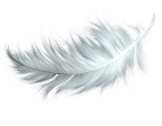 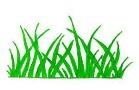 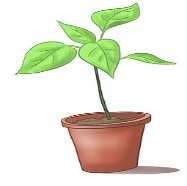 _ _ ass_ _ ass_ _ ass_ _ assF_ _ therF_ _ therF_ _ therF_ _ ther_ _ ass_ _ ass_ _ ass_ _ ass_  _ ant_  _ ant_  _ ant_  _ antglchclpleeaioclgrplcplgcrgl…………………………………………………………………………………………………………………………………...............................................................................................................................................…………………………………………………………………………………………………………………………………...............................................................................................................................................…………………………………………………………………………………………………………………………………...............................................................................................................................................…………………………………………………………………………………………………………………………………...............................................................................................................................................…………………………………………………………………………………………………………………………………...............................................................................................................................................…………………………………………………………………………………………………………………………………...............................................................................................................................................